Как научить ребенка слушаться?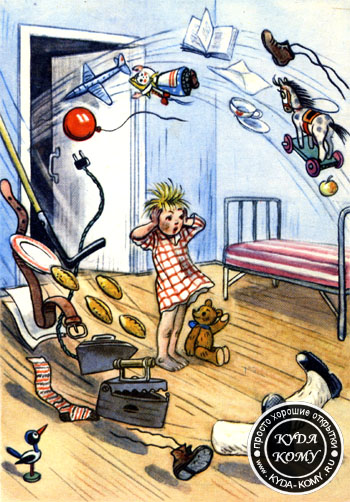 10 правил как научить ребенка слушаться: Не отменяйте требования и распоряжения без крайней необходимости.   Просьбы  и  распоряжения  должны  быть сформулированы ясно и четко.   Приучайте детей сразу же выполнять порученное задание и слушаться с первого слова.    В присутствии детей у родителей не должно быть разногласий, если же произошла ссора, то восстановить мир и согласие необходимо также в присутствии детей.    Не оставляйте без наказания непослушание, усиливая наказание при повторном непослушании.    Не изменяйте требований, разрешая сегодня то, что было запрещено вчера.    Не командуйте постоянно детьми и не давайте им слишком частых приказаний.  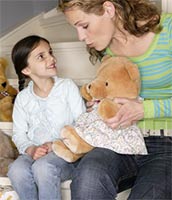   Давайте ребенку посильные задания (слишком легкие также плохи, как и слишком сложные).    Не позволять детям фамильярного к себе отношения (любовь, ласка и нежность должны сочетаться с уважением и почтением).  Сами давайте пример. 